Grace Medical Skin and Vein Centre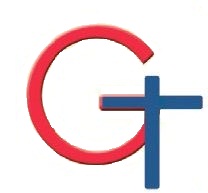 Privacy Act Declaration ________________________________________________________________All information about you, held in this practice, is kept in confidence, because we value your privacy. With the introduction of the Privacy Act Amendment (2000) in December 2001 we remain committed to protecting your privacy and are now asking for your express consent for the use and disclosure of your personal health information in the course of your healthcare. This consent allows those involved in your healthcare access to the information necessary to continue the high standard of health service you have come to expect of us.CONSENT FOR USE & DISCLOSURE OF PERSONAL HEALTH INFORMATION IN THE DELIVERY OF HEALTH SERVICESI consent to the use of my personal health information by the Grace Medical Skin & Vein Centre and health providers involved in my medical treatment healthcare and for the purpose of using a "recall and reminder" system to provide preventative care, including National and State Register reminders systems.I consent to the disclosure of my personal health information by Grace Medical Skin & Vein Centre to other providers directly or indirectly involved in my personal healthcare or medical treatment.I, the undersigned hereby understand that:	1.	Following pathology or histopathology tests I should contact the surgery to be given the results of tests 		within 7 working days or as directed.	2. 	Following receipt of a notice form: pap smears, mammograms, pathology and immunisation, I will 			undertake to make and attend follow up appointments. 	3. 	I will consider all treatment and medical advice given to me by the doctors of Grace Skin & Vein Centre 			and will not hold the Doctor responsible if I choose not to follow the advice given to me. 	4. 	I will attend all appointments/treatment arranged for me eg. X-Ray, pathology.	5. 	I will advise the relevant service provider if I cannot attend an appointment and make 	arrangements for 		an alternative appointment. 	6. 	All of the fees are to be paid on the day of consultation unless I make special arrangements with my 			treating doctor. 	Signed: ..............................................	Dated: ...............................................	Received by Grace Medical Skin & Vein Staff: ..............PRIVACY ACT DECLARATIONPRIVACY ACT DECLARATIONFull NameDOBDateSignatureDeclaration on Behalf of another person unable to comprehend or complete a personal declaration signed for and behalf of:Patient Name:                                                                      DOB:Declaration on Behalf of another person unable to comprehend or complete a personal declaration signed for and behalf of:Patient Name:                                                                      DOB:Your relationship to patientEg. Parent, Guardian, Carer, Power of Attorney Your Full Name(Please print)DateSignature